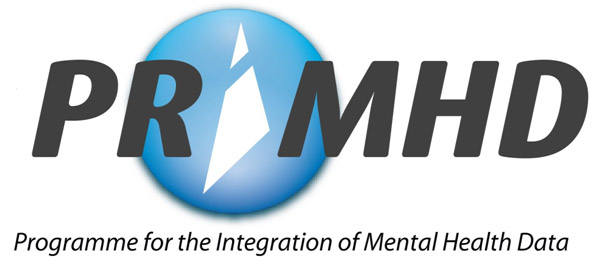 DHB Mapping DocumentOrganisation AddressVENDOR:	Insert Vendor Name			      	Organisation ID:	Insert Org ID		  	   	Date Document ControlDocument History and sign offSample in pinkTable of ContentsA.	Relevant Documents	41.	Organisation Details	52.	Facility Addresses	53.	Team Details	64.  	Team Code Valid Activities	85.  	Referral Codes	96.  	Legal Status Codes	117.	Activity Codes	148.  	Collection Occasion Codes	179.  	Outcome Type Codes	1810.	Supplementary Consumer Records	2011.	PRIMHD Team Allocation Process	21A.	Relevant DocumentsThe mapping document contains details and codes for a number of the different PRIMHD record types, in particular those where you may have your own local way of recording or coding data that needs to be mapped to the national codes.Full details of all the PRIMHD codes are in the PRIMHD Code Set document which is available here, along with the other PRIMHD Standard documents:PRIMHD Standards – Code Set, Data Set, Data Process Standardhttps://www.health.govt.nz/nz-health-statistics/national-collections-and-surveys/collections/primhd-mental-health-data/primhd-standardsA number of other documents are also available with useful details about PRIMHD and reporting. These include:PRIMHD File Specificationhttps://www.health.govt.nz/nz-health-statistics/national-collections-and-surveys/collections/primhd-mental-health-data/primhd-file-specificationPRIMHD Online Training Manual and User Guidehttps://www.health.govt.nz/nz-health-statistics/national-collections-and-surveys/collections/primhd-mental-health-data/ngo-and-vendor-reference-informationGuide to PRIMHD Activity Collection and Usehttps://www.health.govt.nz/publication/guide-primhd-activity-collection-and-useAlcohol and Drug Outcome Measure (ADOM)https://www.tepou.co.nz/outcomes-and-information/adom-tools/136Guide to PRIMHD Supplementary Consumer Records Collection and Usehttps://www.tepou.co.nz/resources/guide-to-primhd-supplementary-consumer-record-collection-and-use/706NCAMP (National Collections Annual Maintenance Project)	 https://www.health.govt.nz/nz-health-statistics/national-collections-and-surveys/national-collections-annual-maintenance-projectFor guidance on the collection and use of the Supplementary Consumer Records, please refer to the “Guide to PRIMHD Supplementary Outcome Indicators Collection and Use”. This can be found by scrolling down the following page reference: http://www.health.govt.nz/nz-health-statistics/national-collections-and-surveys/collections/primhd-mental-health-dataPlease contact the National Collections Data Management team for more information by emailing: primhduserinterface@health.govt.nz1.	Organisation Details2.	Facility AddressesSample in pink3.	Team DetailsSample in PinkSample in pink4.  	Team Code Valid ActivitiesSample in pink5.  	Referral Codes6.  	Legal Status Codes7.	Activity Codes8.  	Collection Occasion Codes9.  	Outcome Type Codes10.	Supplementary Consumer Records11.	PRIMHD Team Allocation ProcessNGOs and DHBs must email the following information to primhduserinterface@health.govt.nz to make requests for new PRIMHD teams, or to make changes to existing teams.  New Team Code Allocation:You can provide the information needed in two ways –By adding a row to the teams table (table 3) filling in the details of the new team then copy and paste to your email.Provide the following details:Team NameTeam TypeTeam Service TypeTeam Service SettingTeam Target populationFacility ID - if KnownTeam Open DateContract ID (NGOs only)Provider ID (NGOs only)The Data Management team will allocate the following data elements and send the details by return email as soon as the allocation process is completed:	Organisation ID (If unknown)	Facility ID	Team CodeWithout these data elements allocated an organisation is unable to report to PRIMHD.For Existing Team Changes:Email us your Organisation Name and ID and Team Code and Name along with any changes you’d like to make and we’ll make the changes in PRIMHD.
DateVersionChangesMoH Sign OffOrg Sign Off01/01/20181.0Initial DraftTable 1Table 1Organisation NameOrganisation IDTable 2Table 2Table 2Table 2Team NameTeam CodeFacility-IDPhysical AddressCommunity Team  012421F0B422-A24 Steep Hill Road, Wellington Please try to use a name that’s meaningfulMOH will supplySee HISO Code SetSee HISO Code SetSee HISO Code SetSee HISO Code SetMoH will supplyTeam open dateTeam close dateTeam name Team CodeTeam TypeTeam SettingService Type  Target PopulationFacility IDOpen DateClose DateCommentsCommunity Team  01242202CNC2F0B422-B01/01/1988CLOSED TEAMSCLOSED TEAMSCLOSED TEAMSCLOSED TEAMSCLOSED TEAMSCLOSED TEAMSCLOSED TEAMSCLOSED TEAMSCLOSED TEAMSCLOSED TEAMSTeam NameTeam CodeTeam TypeTeam SettingService TypeTarget PopulationFacility IDOpen DateClose DateCommentsCommunity Team  01242202CNC2F0B422-B01/01/1988Team NameTeam CodeTeamTypeTeamSettingValid Activity Type Codes (‘T’ codes)Residential  Team01242308RT28, T29, T37Table 5a – Referral To and From CodesTable 5a – Referral To and From CodesTable 5a – Referral To and From CodesTable 5a – Referral To and From CodesLocal CodesLocal CodesPRIMHD CodesPRIMHD CodesCodeDescriptionCodeDescriptionACFor use by Integrated Primary Access and Choice teams only ADAlcohol and drugAEAccident and emergencyCAChild adolescent and family/whanau mental health servicesCMAdult community mental health servicesCSCommunity Support ServiceDHDay hospitalESEducation sector GPGeneral practitionerJUCourts or Youth JusticeKMKaupapa Maori ServiceKPPacific peoplesNANeeds assessment and co-ordination serviceNPHospital referral (non-psychiatric)NRNo further referralOLOlder persons community mental health servicesOPPsychiatric outpatientsRetired 30/06/2020OTOtherPDPaediatricsPHPublic HealthPIPsychiatric inpatientPOPolicePPPrivate practitionerREMental health residentialSEMental health community skills enhancement programmeSRSelf or relative referralSWSocial WelfareUNUnknownVSVocational ServiceCRCorrection, PrisonCOCourt Liaison services i.e. referrals for court reportsFOAny community Forensic servicesTable 5b - Referral End CodesTable 5b - Referral End CodesTable 5b - Referral End CodesTable 5b - Referral End CodesLocal CodesLocal CodesPRIMHD CodesPRIMHD CodesCodeDescriptionCodeDescriptionDDDiedDGGone No Address or lost to follow upDMConsumer did not attend following the referralDRRoutine Discharge. Completion of treatment / programme / goals / assessment.DSSelf-discharge from hospitalDTDischarge to another healthcare provider in a different organization. Use this code for discharges to a non-MHA organization, or to primary care(not GP), or for discharges from an NGO to DHB, or DHB to DHB discharges. For discharges to NGOs providing MHA services use code DK.DWDischarge to other service within same facilityIDInvoluntary Discharge PDProvisional DischargeRIReferral declined – Inability to provide services requested ROReferral declined – Other services more appropriate DYTransfer to another MHA service within same organisationDKDischarge of tangata whaiora/consumer to NGOs that provide MHA servicesDZRoutine discharge - no direct contact requiredTable 6 - Legal Status Codes (Legal Status in WebPAS – LS)Table 6 - Legal Status Codes (Legal Status in WebPAS – LS)Table 6 - Legal Status Codes (Legal Status in WebPAS – LS)Table 6 - Legal Status Codes (Legal Status in WebPAS – LS)Table 6 - Legal Status Codes (Legal Status in WebPAS – LS)Local CodesLocal CodesPRIMHD CodesPRIMHD CodesPRIMHD CodesCodeDescriptionCodeDescriptionCommentCKMental Health Act, Section 29No change. Community orderC1Mental Health Act, Section 29No change. Community orderC2Mental Health Act, Section 29No change. Community orderCLMental Health Act, Section 30No change. Inpatient orderL1Mental Health Act, Section 30No change. Inpatient orderL2Mental Health Act, Section 30No change. Inpatient orderDAIntellectual Disability (Compulsory Care and Rehabilitation) Act Section 35New code. Being transferred from penal institution or mental health system either for assessment or while the application of the compulsory care order is pendingDBIntellectual Disability (Compulsory Care and Rehabilitation) Act Section 45New code. Compulsory care order has been givenDCCP(MIP) Act Section 24(2)(b) (unfit to stand trial)New code. Detained in a secure facility as a special care recipient under the IDCCR ActDDCP(MIP) Act Section 24(2)(b) (insane)New code. Detained in a secure facility as a special care recipient under the IDCCR ActDECP(MIP) Act Section 34(1)(a)(ii)New code. Convicted and sentenced to a term of imprisonment and ordered to be detained in hospital as a special care recipient under the IDCCR ActHAHealth Act Section 126New code. Aged, infirm or neglected persons who are living in unsanitary conditions or without proper care and attentionIVoluntary patientNo change to code. Description changed to ‘voluntary’ from ‘informal’MHMH (CAT) Act 1992, Section 15.2Judge Extends Time before decision is madeMZSection 31 Mental Health Act (leave for inpatients)No change. Inpatient order but on leave in communityPAParole Act Section 35New code. Directs a person to serve sentence on home detentionRACP(MIP) Act Section 38(2)(a)New code. Remanded to undergo court ordered assessment on bailRBCP(MIP) Act Section 38(2)(c)New code. Remanded to undergo court ordered assessment in hospitalRCCP(MIP) Act Section 24(2)(a) (unfit to stand trial)New code. Detained in hospital as a special patient under the Mental Health (CAT) ActRDCP(MIP) Act Section 24(2)(a) (insane)New code. Detained in hospital as a special patient under the Mental Health (CAT) ActRECP(MIP) Act Section 44(1)New code. Detained in hospital or secure facility pending hearing or trialRFCP(MIP) Act Section 34(1)(a)(i)New code. Convicted and sentenced to a term of imprisonment and ordered to be detained in hospital as a special patient under the Mental Health (CAT) Act1992RGCP(MIP) Act Section 23New code. Patient found unfit to stand trial or insane undergoing enquiry to determine the most suitable method of dealing with the person under section 24 or section 25RHCP(MIP) Act Section 35New code. Court has ordered that enquiries be made to determine the most suitable method of dealing with the person before making an order under section 34SCSpecial, Mental Health Act, Sections 45 and 11No change. Special patients from penal institutionSDSpecial, Mental Health Act, Sections 45 and 13No changeSESpecial, Mental Health Act, Section 46No change. Imprisoned but accepting voluntary treatment in secure inpatient settingSJRestricted, Mental Health Act, Section 55No change. Restricted patientSLSpecial, Mental Health Act, Sections 45 and 30No changeSMMental Health (CAT) Act Section 11New code. Entering 5 day assessmentSNMental Health (CAT) Act Section 13New code. Entering 14 day assessmentSNMental Health (CAT) Act Section 13New code. Entering 14 day assessmentSQMental Health (CAT) Act Sections 45 and 15(1)New code. Patient transferred from penal institution for the purposes of assessment or an application is pending in court for the making of a CTOSRMental Health (CAT) Act Sections 45 and 15(2)New code. Patient transferred from penal institution to hospital for the purposes of assessment and an application is pending in court for the making of a compulsory treatment order and the judge has extended the assessment periodSSMental Health (CAT) Act Section 15(1)New code. Waiting to see judge. CTO applied forTYCommunity Order, MHA 29(3)(a) inpatient treatment up to 14 daysNo change. Patient under community order having brief inpatient episodeYDChildren, Young Persons, and their Families, (CYPF) Act 1989, Section 181Order for a child to be detained to undertake a medical, psychiatric, or psychological examination where this is provided by mental health and addiction services.YRChildren, Young Persons, and Their Families (CYPF) Act 1989, Section 178Order for a child to attend for a medical, psychiatric, or psychological examination where this is provided by mental health and addiction services.STConclusion date 30/6/2014WASubstance Addiction (Compulsory Assessment & Treatment) Act 2017, section 14Application for Assessment under section 14 of the SACAT ActWTSubstance Addiction (Compulsory Assessment & Treatment) Act 2017, section 23A Compulsory Treatment Certificate has been issued for the patient under section 23 of the SACAT ActWOSubstance Addiction (Compulsory Assessment & Treatment) Act 2017, section 32A Compulsory Treatment Order has been issued for the patient under section 32 of the SACAT ActWXSubstance Addiction (Compulsory Assessment & Treatment) Act 2017, section 46Application for an extension of a CTO for a further 56 days under section 46 of the SACAT ActW1Substance Addiction (Compulsory Assessment & Treatment) Act 2017, section 47A Compulsory Treatment Order has been extended under section 47 of the SACAT ActWLSubstance Addiction (Compulsory Assessment & Treatment) Act 2017, section 39Patient to be given a leave of absence under section 39 of the SACAT ActTable 7a – Activity Type CodesTable 7a – Activity Type CodesTable 7a – Activity Type CodesTable 7a – Activity Type CodesLocal CodesLocal CodesPRIMHD CodesPRIMHD CodesCodeDescriptionCodeDescriptionT01Mental health crisis attendancesT02Mental health intensive care inpatient or equivalent occupied bed nightsT03Mental health acute inpatient or equivalent occupied bed nightsT04Mental health sub-acute inpatient or equivalent occupied bed nightsT05Crisis respite care occupied bed nightsT07Group programme session attendancesT08Care/liaison coordinationT10Completed needs assessmentT11Maximum secure inpatient occupied bed nightsT12Medium secure inpatient occupied bed nightsT13Minimum secure inpatient occupied bed nightsT14Forensic step down  occupied bed nightsT15Court liaison attendancesT16Substance abuse withdrawal management/detoxification occupied bed nights (medical)T17Substance abuse detoxification attendances (social)T18Methadone treatment specialist service attendances T19Methadone treatment specialist service attendances (consumers of authorized GP’s)T20Substance abuse residential service occupied bed nightsT21Psychiatric disability rehabilitation occupied bed nightsT22Day treatment programme attendancesT23Day activity programme attendancesT24Work opportunity/Employment/Vocational T27Residential facility with responsive night support occupied bed nightsT28Residential facility with awake night support occupied bed nightsT29Community residential occupied bed nightsT30Planned respite care occupied bed daysT32Contact with family/whanau, consumer not presentT33SeclusionT34ECTT35Did not attendT36Contact with family/whanau, consumer present T37On leaveT38Maori specific interventions onlyT39Integrated Maori and clinical interventionsT40Pacific peoples cultural activityT41Other cultural specific activityT42Individual treatment attendances: family/whanau not presentT43Community Support contactsT44AdvocacyT45Peer supportT46 Triage and/or Screening T47Support for family/whanauT48Co-existing disorders residential service occupied bed nights T49Support of Children of Parents with a Mental Illness & Addictions (COPMIA)T50Support for Parents with Mental Illness & Addictions T51Integrated Pacific and clinical interventionsT52Health Coaching ContactTable 7b – Activity Setting CodesTable 7b – Activity Setting CodesTable 7b – Activity Setting CodesTable 7b – Activity Setting CodesLocal CodesLocal CodesPRIMHD CodesPRIMHD CodesCodeDescriptionCodeDescriptionAVAudio VisualCMCommunityCTCourtDMDomiciliaryDPDay tangata whaiora/consumer settingEDEmergency DepartmentESEducation Sector IPInpatientMCMaori cultural settingNPNon-psychiatricOMOther Social Media/E-therapy OSOnsitePCPrimary Care PHTelephonePOPolice PRPrisonREResidentialSMSMS text messagingWRWritten correspondenceYJYouth Justice Residential Facility Table 7C – Family Whanau Involvement IndicatorTable 7C – Family Whanau Involvement IndicatorTable 7C – Family Whanau Involvement IndicatorTable 7C – Family Whanau Involvement IndicatorActivity Type and Family Whanau Involvement Matrix (FWI)Activity Type and Family Whanau Involvement Matrix (FWI)Activity Type and Family Whanau Involvement Matrix (FWI)Activity Type and Family Whanau Involvement Matrix (FWI)ACTIVITY_CODEFWI YESFWI NOCommentT0112Could legitimately be either.T022Bednight, leave, seclusion, ECT. FWI should always be N.T032Bednight, leave, seclusion, ECT. FWI should always be N.T042Bednight, leave, seclusion, ECT. FWI should always be N.T052Bednight, leave, seclusion, ECT. FWI should always be N.T0712Could legitimately be either.T082Should always be NT102Should always be NT112Bednight, leave, seclusion, ECT. FWI should always be N.T122Bednight, leave, seclusion, ECT. FWI should always be N.T132Bednight, leave, seclusion, ECT. FWI should always be N.T142Bednight, leave, seclusion, ECT. FWI should always be N.T1512Could legitimately be either.T162Bednight, leave, seclusion, ECT. FWI should always be N.T1712Could legitimately be either.T1812Could legitimately be either.T1912Could legitimately be either.T202Bednight, leave, seclusion, ECT. FWI should always be N.T212Bednight, leave, seclusion, ECT. FWI should always be N.T2212Could legitimately be either.T2312Could legitimately be either.T2412Could legitimately be either.T272Bednight, leave, seclusion, ECT. FWI should always be N.T282Bednight, leave, seclusion, ECT. FWI should always be N.T292Bednight, leave, seclusion, ECT. FWI should always be N.T302Bednight, leave, seclusion, ECT. FWI should always be N.T321Should always be YT332Bednight, leave, seclusion, ECT. FWI should always be N.T342Bednight, leave, seclusion, ECT. FWI should always be N.T3512T35 with FWI = Y means the planned appointment was to have Family/whanau involvement.T361Should always be Y. (Plan to retire 30/06/2022. Will be replaced with new code T53 - Individual treatment attendance, which should be used with FWI = Y or N as applicable.)T372Bednight, leave, seclusion, ECT. FWI should always be N.T3812Could legitimately be either.T3912Could legitimately be either.T4012Could legitimately be either.T4112Could legitimately be either.T422Should always be N. Retire 30/06/2022. Replace with new code T53 - Individual treatment attendance. Use with FWI = Y or N as applicable.T4312Could legitimately be either.T4412Could legitimately be either.T4512Could legitimately be either.T4612Could legitimately be either.T4712Could legitimately be either.T482Bednight, leave, seclusion, ECT. FWI should always be N.T4912Could legitimately be either.T5012Could legitimately be either.T5112Could legitimately be either.T5212Could legitimately be either.Table 8a – Reason for CollectionTable 8a – Reason for CollectionTable 8a – Reason for CollectionTable 8a – Reason for CollectionLocal codes Local codes PRIMHD codesPRIMHD codesCodeDescriptionCodeDescriptionRC01New referral for assessment onlyRC02New referralRC03Admitted from other treatment settingRC04Admission – otherRC053 month reviewRC06Review – otherRC07No further careRC08Discharge to change of treatment settingRC09Discharge – lost to careRC10DeathRC11Discharge following brief episode of careRC12Discharge – otherRC13Treatment start – newRC14Treatment start – other AOD serviceRC15Assessment onlyRC16Treatment review – 6 weeksRC17Treatment review – 12 weeksRC18Treatment end – routineRC19Treatment end - DNARC20Treatment end – other AOD serviceRC21Treatment end - otherTable 8b – Protocol VersionTable 8b – Protocol VersionTable 8b – Protocol VersionTable 8b – Protocol VersionLocal codesLocal codesPRIMHD codesPRIMHD codesCodeDescriptionCodeDescription0100Version 1.00110Version 1.10120Version 1.20130Version 1.30140Version 1.4Table 8c – Focus of careTable 8c – Focus of careTable 8c – Focus of careTable 8c – Focus of careLocal codesLocal codesPRIMHD codesPRIMHD codesCodeDescriptionCodeDescriptionFC01AcuteFC02Functional gainFC03Intensive extendedFC04MaintenanceFC05Assessment onlyFC08Not applicableFC09Not stated / missingFC10Engagement/AssessmentFC11Active treatmentFC12Continuing CareTable 9a - Outcome Tool Type VersionTable 9a - Outcome Tool Type VersionTable 9a - Outcome Tool Type VersionTable 9a - Outcome Tool Type VersionLocal CodesLocal CodesPRIMHD CodesPRIMHD CodesCodeDescriptionCodeDescriptionA1HoNOSC1HoNOSCAG1HoNOS65 +L1HoNOS LDM1ADOMS1HoNOS SecureTable 9b - Mode of AdministrationTable 9b - Mode of AdministrationTable 9b - Mode of AdministrationTable 9b - Mode of AdministrationLocal CodesLocal CodesPRIMHD CodesPRIMHD CodesCodeDescriptionCodeDescription01Clinical rating completed following clinical assessment02Clinical rating completed without clinical assessment (e.g. consumer unable to be located).03Self-report by consumer using a paper and pencil format04Self-report by consumer using a computer-based format05Self-report to consumer by clinician06Self-report read to consumer by translator08Not applicable (collection not required due to protocol exclusion or not collected for other reasons or refusal for a consumer measure).09Not stated / missing  (ADOM only shows this code)Table 9c – Collection StatusTable 9c – Collection StatusTable 9c – Collection StatusTable 9c – Collection StatusLocal codes Local codes PRIMHD codesPRIMHD codesCodeDescriptionCodeDescriptionCS01Complete or partially completeCS02Not completed due to temporary contradiction (applies only to self report measures).CS03Not completed due to general exclusion (applies only to self report measures).CS04Not completed due to refusal by consumer (applies only to self report measure).CS07Not completed for reasons not elsewhere classified.CS08Not completed due to protocol exclusion (e.g. collection not required at admission immediately following inpatient discharge).CS09Not stated / missingWellness (Relapse Prevention or Transition) Plan Wellness (Relapse Prevention or Transition) Plan Wellness (Relapse Prevention or Transition) Plan Wellness (Relapse Prevention or Transition) Plan Wellness (Relapse Prevention or Transition) Plan Local CodeLocal DescriptionPRIMHD CodePRIMHD DescriptionComment1Yes1Yes1Yes2No7UnknownAccommodation Accommodation Accommodation Accommodation Accommodation 1IndependentLiving in owner-occupied dwellings, or living with owner-occupier. Renting: private sector renting with or without accommodation supplement; social housing.2SupportedAccommodation financially supported either partly or fully by the funder; Living in institutions. Living in residential rehabilitation facilities.3HomelessLiving without shelter. Living in temporary accommodation. Uninhabitable housing.Employment Status Employment Status Employment Status Employment Status Employment Status 1In Paid employment >=30 hrs a weekFull time2In Paid employment for 1 to less than 30 hrs a weekPart time3Not in Paid Employment – less than 1 hour per weekWorking less than one hour per week.Education and Training Status Education and Training Status Education and Training Status Education and Training Status Education and Training Status 1YesThe service user is currently participating in training or education provided by and NZQA registered, recognised or accredited education organisation2NoThe service user is not currently participating in training or education provided by and NZQA registered, recognised or accredited education organisation 